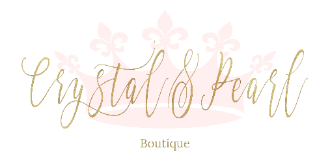 PRINCESS COLLECTION DRESSES - SIZE CHARTAgeChestWaistShoulder to waistWaist to floorSize of armholearmpit to floor1 yrs46cm45cm70cm2yrs53cm52cm2355cm3yrs55cm53cm23cm60cm4yrs57cm54cm2464cm5yrs59cm55cm24.5cm69cm6yrs61cm56cm26cm76cm7yrs63cm58cm2879cm8yrs66cm59cm2887cm9yrs standard size69cm61cm2988cm9 (plus size)78cm71 cm2988cm40cmN/A10yrs standard size72cm62cm3090cm10 (plus size)8676cm3090cm40cmN/A11yrs75cm63cm3195cm35cm12yrs79cm64cm3198cm35cm